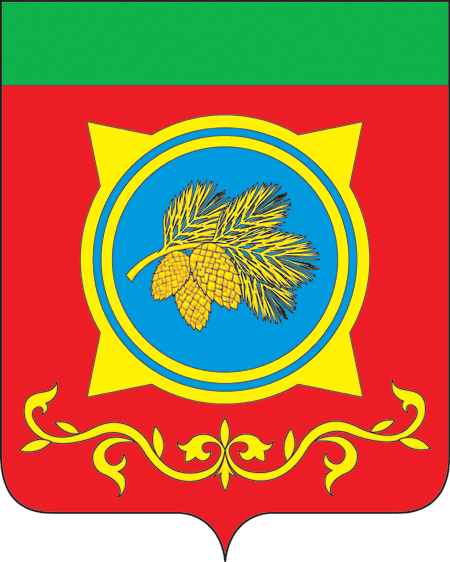 Российская ФедерацияРеспублика ХакасияАдминистрация Таштыпского районаРеспублики ХакасияПОСТАНОВЛЕНИЕ21.09.2023 г.                                         с.Таштып                                            №    441Об участии в командно-штабнойтренировке по гражданской обороне На основании Федерального Закона Российской Федерации от 21.12.1994 г. № 68-ФЗ «О защите населения и территорий от чрезвычайных ситуаций природного и техногенного характера», Закона Республики Хакасия от 17.11.1998 г. № 43 «О защите населения и территорий от чрезвычайных ситуаций природного и техногенного характера в Республике Хакасия», «Организационных указаний по подготовке и проведению командно-штабного учения по гражданской обороне 03.10.2023 года на территории Республики Хакасия», Плана основных мероприятий Таштыпского района в области гражданской обороны, предупреждения и ликвидации чрезвычайных ситуаций, обеспечения пожарной безопасности и безопасности людей на водных объектах на 2023 год, с целью выработки единых требований по реагированию на чрезвычайные ситуации при выполнении мероприятий гражданской обороны, руководствуясь п. 7, п. 21 ч. 1 ст. 8, п. 3 ч. 1 ст. 29 Устава муниципального образования Таштыпский район от 24.06.2005г., Администрация Таштыпского района постановляет: 1. Принять участие 03 октября 2023 года в  штабной тренировке по гражданской обороне на территории Республики Хакасия (далее по тексту – штабная тренировка).2. Довести до участников учения в части их касающихся организационные указания на проведение штабной тренировки на территории Таштыпского района (приложение 1).3. Утвердить календарный план подготовки органов управления, сил и средств Таштыпского района к проведению  штабной тренировки (приложение 2).4. Довести сигналы управления на штабную тренировку (приложение 3). 5. Отделу по делам гражданской обороны, чрезвычайных ситуаций и мобилизационной работе Администрации Таштыпского района (А.К.Бугаев) до 02.10.2023 года спланировать, и организовать подготовку органов управления, сил и средств Таштыпского района привлекаемых на штабной тренировке.6. Контроль за исполнением настоящего постановления оставляю за собой.Глава Таштыпского района                                                                      Н.В.Чебодаев                                                   Приложение 1                                                                                    к постановлению Администрации                                                                                    Таштыпского района                                                                                    21.09.2023 г. № 441                           ОРГАНИЗАЦИОННЫЕ УКАЗАНИЯ
на штабную тренировку на территории Таштыпского районаВ соответствии с пунктом 34 раздела 4 Плана мероприятий по реализации Основ государственной политики Российской Федерации в области гражданской обороны на период до 2030 года, утвержденного Заместителем Председателя Правительства Российской Федерации от 20 июня 2017 г. № 4210п-П4, 3 октября 2023 г. проводится штабная тренировка по гражданской обороне с органами управления и силами гражданской обороны по теме: «Организация и ведение гражданской обороны на территории Российской Федерации», планируется проведение командно-штабного учения с практической отработкой отдельных мероприятий по гражданской обороне на территории Республики Хакасия (далее – штабная тренировка).I. ЭТАПЫ ПРОВЕДЕНИЯ:          1. Штабная тренировка проводится в два этапа в течение 12 часов. Начало тренировки – 06.00 3 октября 2023 г.,Окончание тренировки – 18.00 3 октября 2023 г., при этом тренировка проводится по местному времени, которое принимается:для Сибирского федерального округа – по г. Новосибирску2.   Места проведения штабной тренировки:а) повседневные пункты управления (места постоянного размещения) органов местного самоуправления и организаций;б) места выполнения практических мероприятий по гражданской обороне.I этап (с 06.00 до 11.00 3 октября 2023 г.): «Введение в действие Плана гражданской обороны и защиты населения Российской Федерации».II этап (с11.00 до 18.00 3 октября 2023 г.) «Практическое выполнение мероприятий по гражданской обороне».II. УЧЕБНЫЕ ЦЕЛИ:1. Совершенствование практических навыков руководителей гражданской обороны и органов, осуществляющих управление гражданской обороной, в принятии решений по защите населения в условиях быстроизменяющийся обстановки с учетов современных угроз и опасностей.2. обеспечение слаженности действий органов управления и сил гражданской обороны при выполнении мероприятий по гражданской обороне. 3.  Формирование эффективных механизмов по организации мероприятий по защите населения, материальных и культурных ценностей от опасностей, возникших при военных конфликтах или в следствии этих конфликтов в соответствии с возможной обстановкой на соответствующих территориях. 4. Проверка реальности планов гражданской обороны и защиты населения (планов гражданской обороны) муниципального образования и организаций.5. Проведение научных исследований в области гражданской обороны, направленных на подготовку предложений по дальнейшему развитию гражданской обороны в условиях современных вызовов и угроз. Проверка готовности органов управления к выполнению мероприятий по обмену информацией в области гражданской обороны при военных конфликтах или вследствие этих конфликтов, а также при чрезвычайных ситуациях природного и техногенного характера.III. УЧАСТНИКИ ШТАБНОЙ ТРЕНИРОВКИ:1. Руководители гражданской обороны, структурные подразделения (работники) уполномоченные на решение задач в области гражданской обороны органов местного самоуправления и организаций.2. Силы и средства Таштыпского районного звена ТП РСЧС Республики Хакасия.3. Силы и средства ГО (подразделения Государственной противопожарной службы, аварийно-спасательные формирования и спасательные службы, нештатные формирования по обеспечению выполнения мероприятий по ГО).IV. ПОРЯДОК ОТРАБОТКИ УЧЕБНЫХ ВОПРОСОВ:Продолжительность:I этаппо астрономическому времени – 5 часов 00 минут (с 06.00 до 11.00 3 октября 2023 г.);по оперативному времени – 5 часов 00 минут (с 06.00 до 11.00  3 октября 2023 г.).II этаппо астрономическому времени – 7 часов 00 минут (с 11.00 до 18.00 3 октября 2023 г.);по оперативному времени – 31 час 00 минут (с 11.00  3 октября 2023 до 18.00  4 октября 2023г.).I этап: «Введение в действие Плана гражданской обороны и защиты населения»Оповещение органов управления и сил гражданской обороны о введении в действие Плана гражданской обороны и защиты населения.Организация взаимодействия, сбора, обмена и анализа информации в области гражданской обороны.Доведение обстановки и уточнение задач руководящему составу органов управления и сил гражданской обороны на выполнение мероприятий. Организация выполнения мероприятий, предусмотренных планами гражданской обороны и защиты населения (планом гражданской обороны).Принятие и исполнение актов, обеспечивающих реализацию планов гражданской обороны и защиты населения (плана гражданской обороны).II этап: «Практическое выполнение мероприятий по гражданской обороне».Оценка обстановки, принятие решений руководителями гражданской обороны в соответствии с вводными на проведение аварийно-спасательных и других неотложных работ и проведение общей эвакуации населения.Развертывание и организация работы объектов гражданской обороны, эвакуационных органов (без приостановки деятельности организаций), а также федеральных и территориальных подсетей сети наблюдения и лабораторного контроля гражданской обороны и защиты населения.Проведение практических показных занятий с руководителями гражданской обороны и должностными лицами, уполномоченными на решение задач в области гражданской обороны, по организации выполнения мероприятий по гражданской обороне на объектах гражданской обороны.V. ПОДГОТОВКА И ПРОВЕДЕНИЕ ШТАБНОЙ ТРЕНИРОВКИ:Участникам штабной тренировки:Органам местного самоуправления муниципальных образований Таштыпского района:а) отработку учебных вопросов штабной тренировки осуществить при доведении условных сигналов и вводных согласно плану наращивания обстановки; б) оповещение о введении в действие Плана гражданской обороны и защиты населения муниципального образования  проводить в установленном порядке;в) мероприятия по гражданской обороне, включенные в план гражданской обороны и защиты населения, проводить в установленные временные сроки с учетом оперативного скачка, без ожидания дополнительных команд, сигналов или указаний; г) для решения задач в области гражданской обороны предусмотреть задействование всех элементов системы управления гражданской обороной (органов, осуществляющих управление гражданской обороной, пунктов управления и технических средств, обеспечивающих управление); д)  организовать развертывание групп контроля, обеспечивающих сбор информации и анализ выполненных мероприятий по гражданской обороне, а также предоставление донесений ;е)  в ходе штабной тренировки обеспечить соблюдение требований по защите государственной тайны;ж)  организовать подготовку должностных лиц органов управления гражданской обороной к участию в тренировке;з) провести тренировки по приведению в готовность и по заполнению укрываемыми защитных сооружений гражданской обороны (далее ЗС ГО) (заглубленных помещений подземного пространства), уточнение порядка укрытия населения в заглубленных помещениях и других сооружениях подземного пространства; и) организовать проверку персонального состава и укомплектованности нештатных формирований по обеспечению выполнения мероприятий по гражданской обороне (далее – НФГО) на соответствие реестрам, при необходимости организовать их актуализацию;к) организовать проверку утвержденных персональных составов эвакуационных органов, комиссии по вопросам повышения устойчивости функционирования объектов экономики;л) выполнить практические мероприятия со следующими ограничениями:м) приведение в готовность в пунктах постоянного размещения (без прекращения производственной деятельности) нештатных аварийно-спасательных формирований и нештатных формирований по обеспечению выполнения мероприятий ГО, проведение с ними смотров готовности и тренировок в действиях по предназначению;н) организовать выполнение подчиненными органами управления и силами Таштыпского районного звена ТП РСЧС Республики Хакасия и ГО практических мероприятий по проведению АСДНР в зонах условных ЧС (очагах поражения) при возникновении опасностей, возникающих при ЧС в соответствии с планом наращивания обстановки по разработанным вводным;о) организовать отработку вопросов управления выполнением мероприятий по проведению АСДНР в очагах поражения (зонах условных ЧС) при возникновении опасностей в ходе военных конфликтов или вследствие этих конфликтов, а также при ЧС;п) по итогам штабной тренировки уточнить планы гражданской обороны и защиты населения (план гражданской обороны); р) принять участие в селекторном совещании под руководством МЧС России в 10.00 (мск) 3 октября 2023г. и подвести итоги штабной тренировки.2. Готовность к проведению штабной тренировки  – 02 октября 2023 г.Начальник общего отдела                                                                   Е.Т.Мамышева 	Приложение 2                                                                                       к постановлению                                                                                        Администрации                                                                                       Таштыпского района                                                                                       21.09.2023 г. №  441                           Календарный планподготовки органов управления, сил и средств Таштыпского района к проведению ученияНачальник общего отдела                                                                        Е.Т. Мамышева                                                                                        Приложение 3                                                                             к постановлению                                                                                          Администрации                                                                                        Таштыпского района                                                                                       21.09.2023 г. № 441                           ТАБЛИЦАсигналов управления на учениеНачальник общего отдела                                                                     Е.Т. Мамышева№Наименование мероприятийСроки исполненияОтветственные исполнители1Подготовка формализованных документовДо 02.10.2023 г.Руководители служб, главы сельсоветов2Подготовка картографического материалаДо 02.10.2023 г..А.К. БугаевА.Н. Шалагин3Подготовка участка, материальной базы к проведению тренировкиДо 02.10.2023 г.А.К. БугаевА.Н. Шалагин4Подготовка документации эвакокомиссииДо 02.10.2023 г..Е.Г. Алексеенко5Подготовка документации КЧС и ПБДо 02.10.2023 г.А.Н. Шалагин6Подготовка документов комиссии ПУФДо 02.10.2023 г.И.Н. ТохтобинаО.М.Чучумакова7Проверка работы службы оповещения и связи, автомобильно-дорожного обеспеченияДо 02.10.2023 г.И.М. Белозеров, Н.В. Тюгаев8Уточнение списков руководящего состава, начальников служб, номеров телефонов, в том числе номеров сотовых телефоновДо 02.10.2023 г.А.Н. Шалагин9Обеспечение устойчивой телефонной связи с населёнными пунктами муниципальных образований сельсоветов, организаций, учреждений и предприятий Постоянно И.М. Белозеров10Отработка формализованных документов для проведения штабной тренировки и представления доклада о готовности к штабной тренировкеДо 02.10.2023 г.А.К. Бугаев А.Н. Шалагин№п/пСодержание распоряженияСигнал1.Начало  штабной тренировки по гражданской обороне.ВОСХОД 12342.Ввести в действие планы гражданской обороны и защиты населения (введен Указ Президента РФ «О введении Плана гражданской обороны и защиты населения»ВОЖДЬ 7497 3Оперативный скачок на 24 часа. СИГНАЛ 88994 Провести общую эвакуацию из зон возможных опасностей (введен Указ Президента РФ «О  проведении обжей эвакуации населения, материальных и культурных ценностей в безопасные районы»ВЕЕРОПОЛ 84305Вывод (рассредоточение) личного состава и техники сил гражданской обороны в районы размещения на территории безопасных районов ПРЫЖОК 11116Доведение вводных.ПРИПЯТЬ 19867 Завершить проведение практических мероприятийЗАКАТ 43218.Завершение штабной тренировки по гражданской обороне.ЛУНА 2425